10TH ANNUAL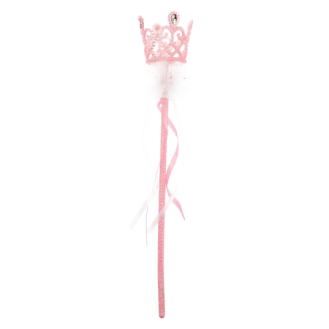 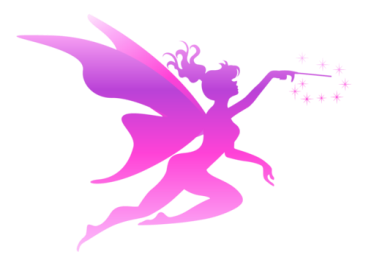 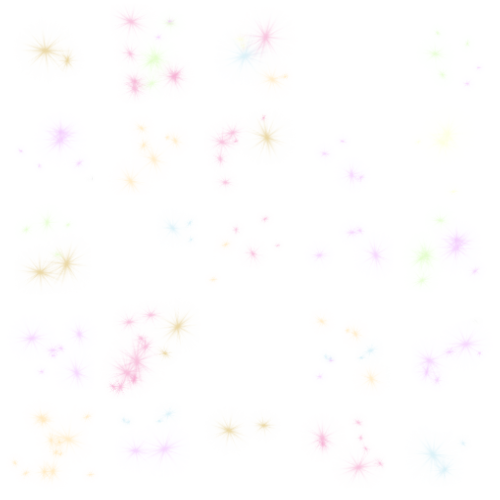 LITTLE MISS & MISTER COLORADO STATE PAGEANT & MINI NATIONALSEPTEMBER 17th - 19TH 2021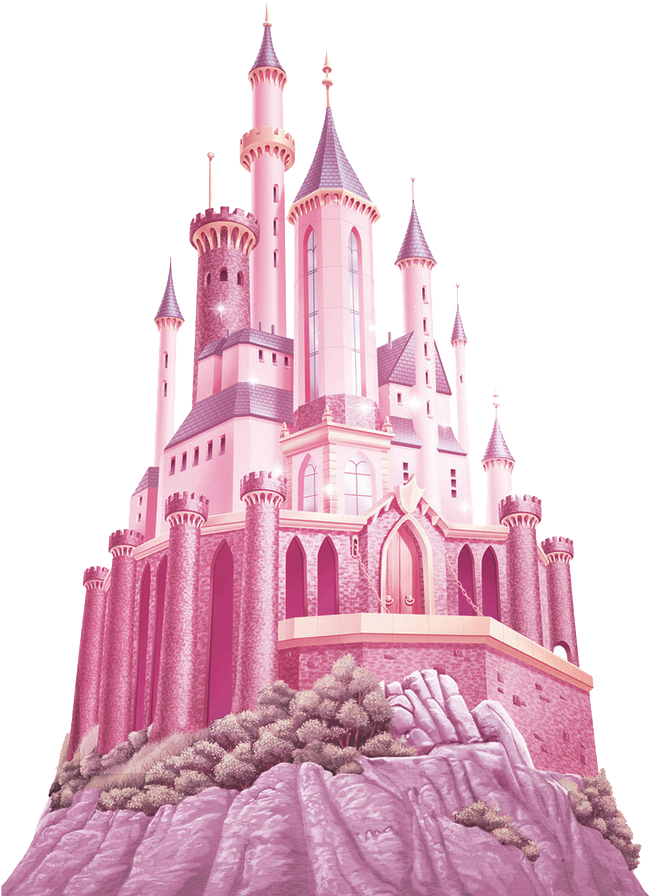 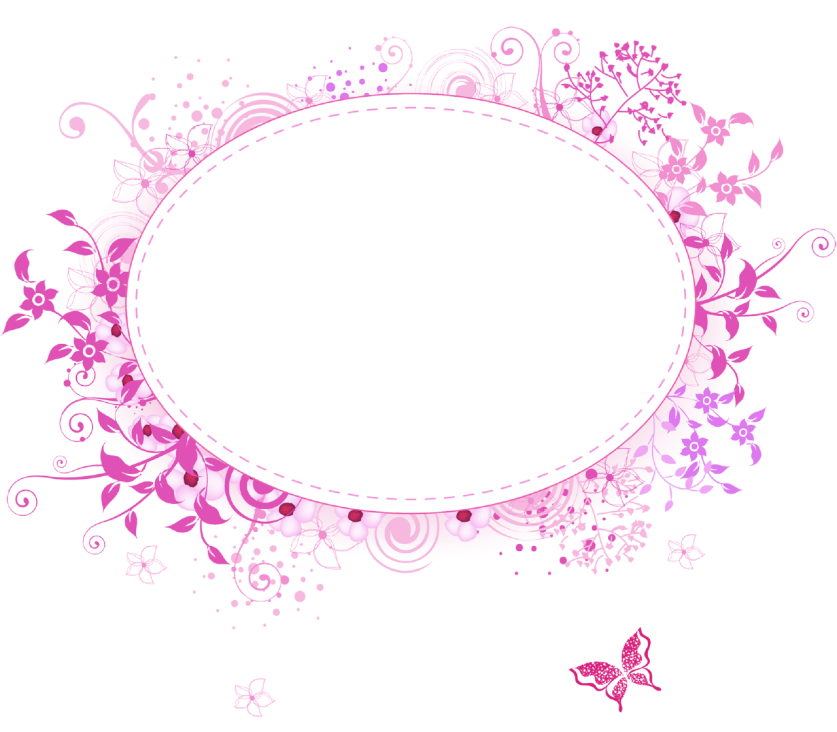 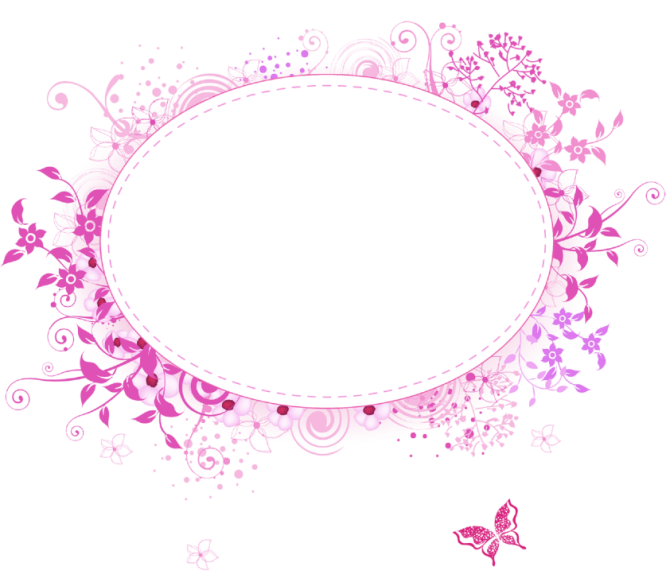 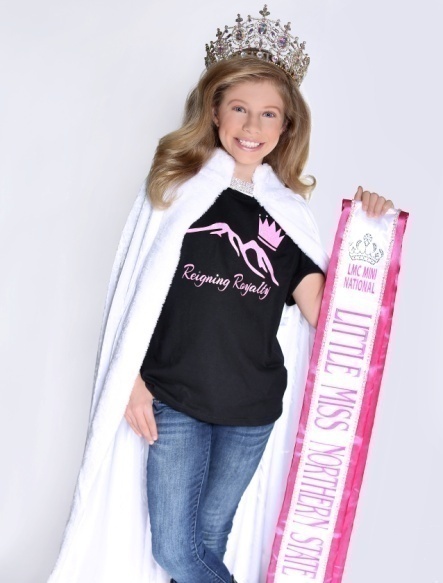 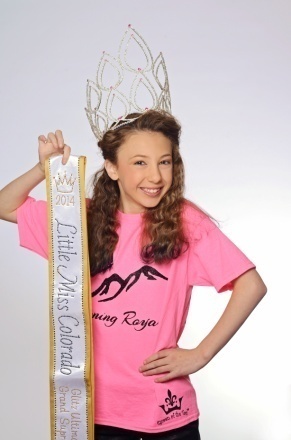   FAIRYTALE                  THEMEDAll cash prizes are based on 25 contestants in each category or 125 contestantsNATURAL CONTESTANTS MUST BE TRUE NOVICE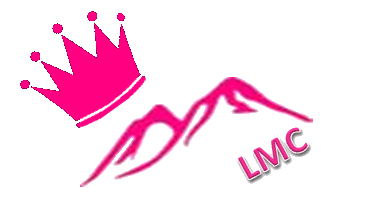 More info at: www.littlemisscolorado.comLMC REIGNINGTITLES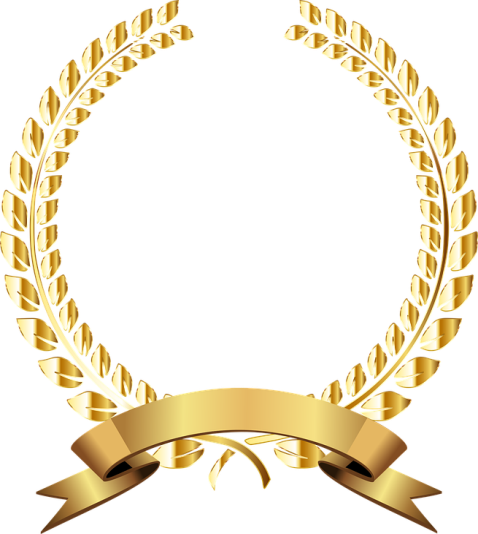 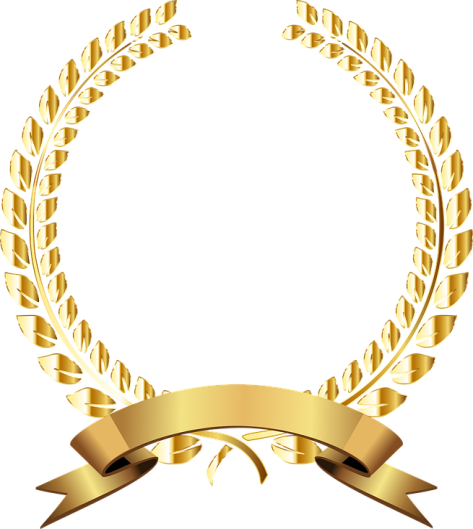 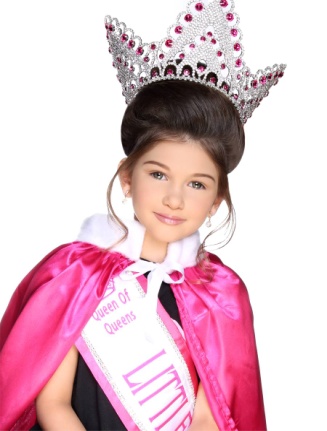 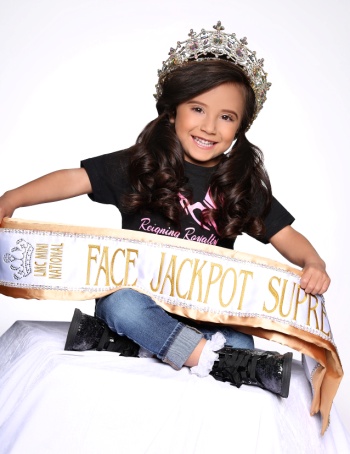 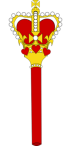 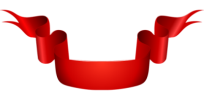 MEGA 				ULTIMATEGRAND	SUPREME$1500GLITZ	    		ROYALTY      	NATURALULTIMATE	ULTIMATE	ULTIMATEGRAND			GRAND			GRAND	SUPREME		SUPREME		SUPREME$1000			$1000			$1000GRAND			GRAND 			GRANDSUPREME 	 SUPREME 	SUPREME0-6/7 & UP		0-6 /7 & UP		0-6/7 & UP$500 EACH	$500 EACH	$500 EACHMISS/MS 	                                          NORTHERN/ELITE 	            	BOYS                   SOUTHERNULTIMATE        ULTIMATE       ULTIMATEGRAND 	                 GRAND                  GRANDSUPREME          SUPREME         SUPREME$500 EACH        $500                           $500 EACHGRAND			GRAND 			GRANDSUPREME		SUPREME		SUPREME$250 EACH	0-6 /7 & UP		$250 EACH            			$250 EACH				ALL GRAND SUPREME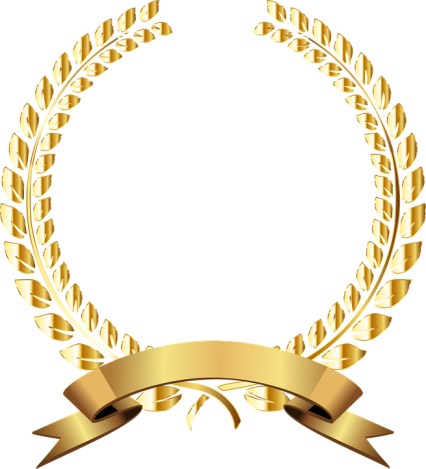 TITLES RECEIVE: 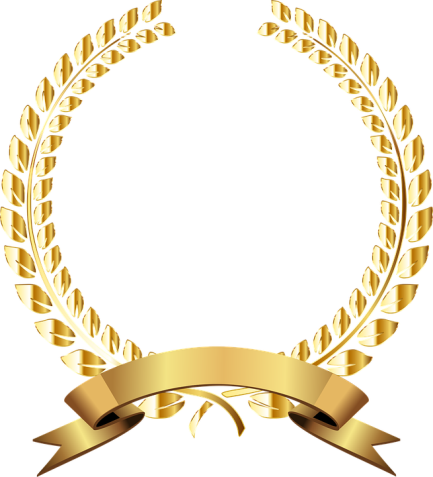 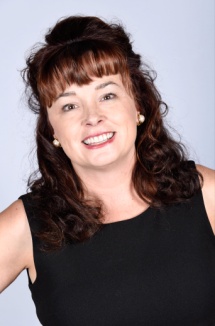 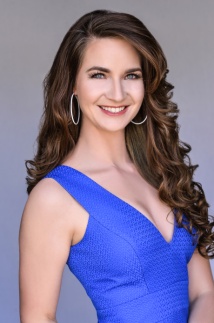 LARGE CUSTOME CROWNRHINESTONE EMBROIDERED SASHENGRAVED PHOTO PLAQUEROYALTY MUST MEET REQUIREMENTS TO RECEIVE ROYALTY CASHIN 2022  STATE  PAGEANT. PRIZES ARE PRORATEDBY 25 CONTESTNANTS IN EACH CATAGOREY.SUPREME TITLES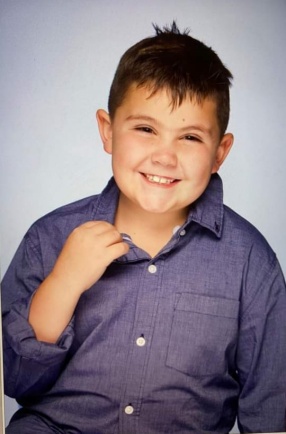 STAR 								 	SUPER STAR GRAND								GRANDSUPREME							SUPREME $$JACKPOT$$				         		 $$JACKPOT$$GLITZ								NATURALMini Grand							Mini GrandSupreme 0-4							Supreme 0-4$150					 				$150BOYMini Grand		 Mini Grand 		Mini GrandSupreme 5-9		Supreme 0-4	 	Supreme 5-9   		$150				$125				$150		Mini Grand	 	Mini Grand 		Mini GrandSupreme 10+		Supreme 5-9  		Supreme 10+$250				$125				$150				 	Mini Grand 					Supreme 10+  $125MISS/MS	        ROYALTY		NORTHERN/ ELITE 								SOUTHERNMini Grand		Mini Grand 		Mini GrandSupreme 			Supreme 0-4		Supreme$125 EACH		$150				$125 EACHMini GrandSupreme 5-9$150Mini GrandSupreme 10+$150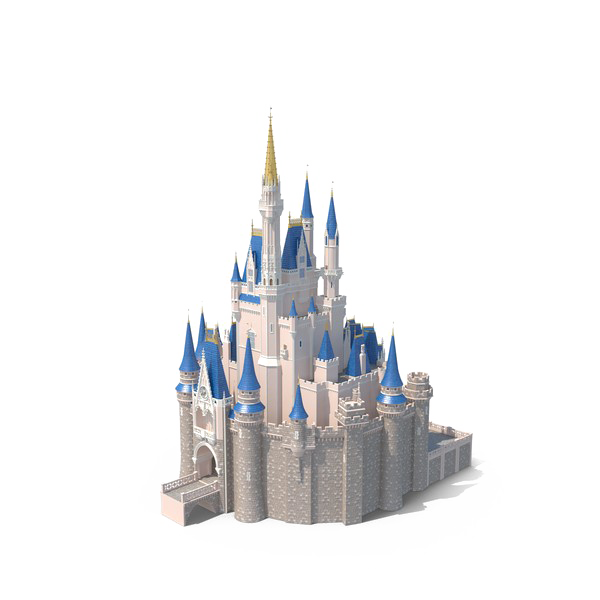 Combined TitlesOverall Beauty Supreme/ Overall Most HandsomeOverall Personality SupremeOverall Photo SupremeOverall Model SupremeDivisional Supreme Queen/KingDivisional Beauty SupremePrincessAGE DIVISIONS0-23m/2years/3-4years/5-6years/7-9years 10-12years/13-15years/16-18years/19-39 MISS ELITE/40+ MS ELITERequired Events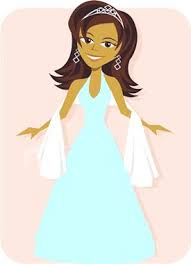 Beauty Event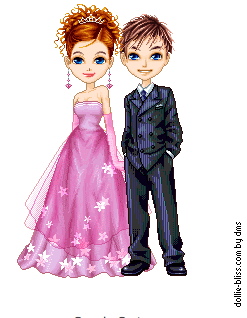 Each contestant must compete in Natural or Glitz Beauty. The rules for beauty are listed on the website & are enforced by judges. Contestant has 60-90 seconds  on stage with song chose by LMC!!!!FAIRYTALEEach contestant must compete in 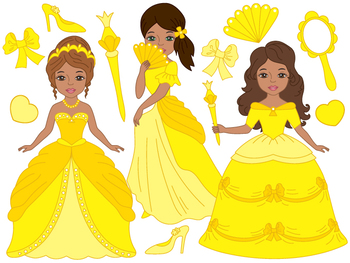 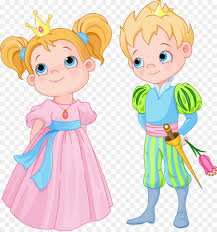 FAIRYTLALE.  Any outfit that  is Fairytale themed. Be creative.You can bring your own music f or  this event. Must be 60-90 seconds on stage.  No rules For attire/hair or make up.Photo Event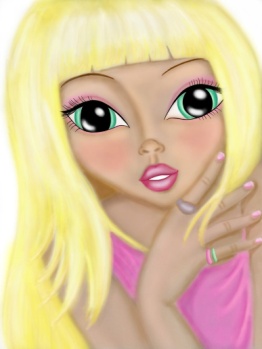 Each contestant must bring one PRINTED 8x10 photo to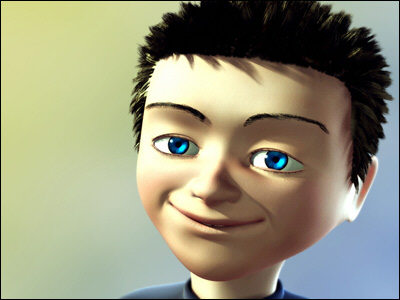 registration for judging. There are example photos on the website.         You can turn in extra photos for anextra fee. Judges pick their favorite photo to be judged.Each event is 1/3 of your supreme score!!!!OPTIONAL STAGE EVENTS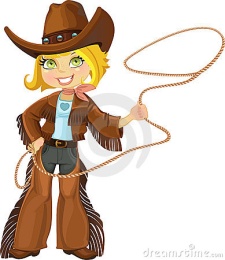 EXTRAOOC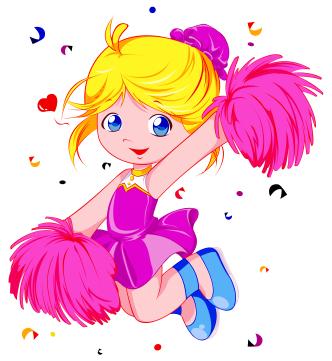 Each contestant can choose to do         another outfit of choice. This is a replacement score for OOC. The highest score will be 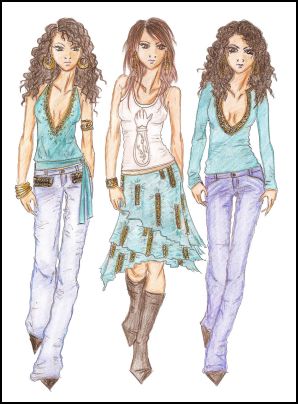 calculated into the supreme score.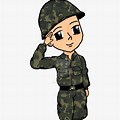 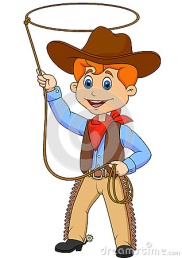 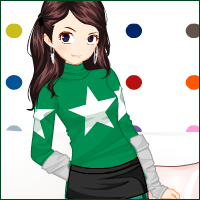 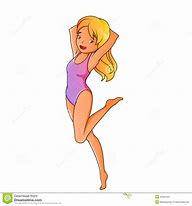 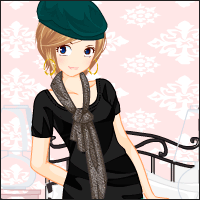 OPTIONAL STAGE EVENTS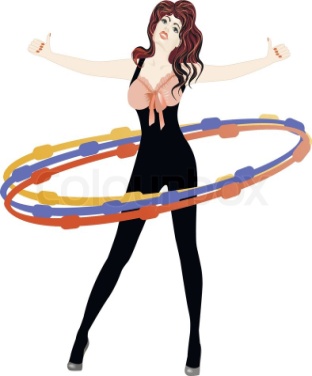 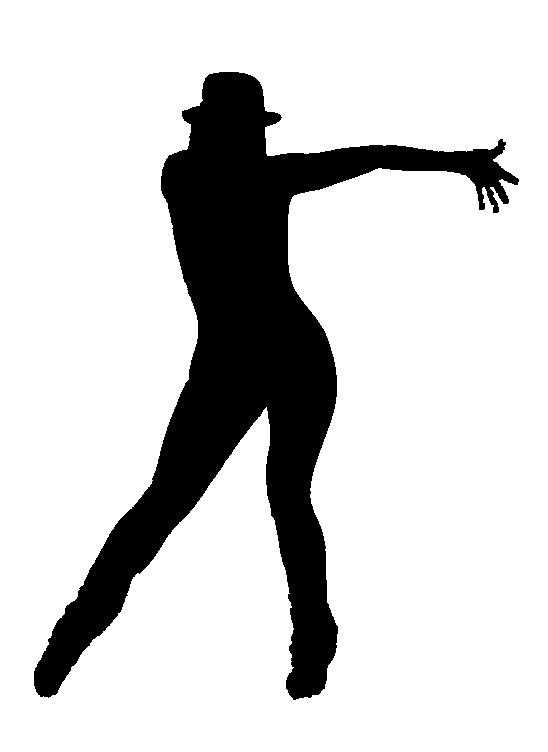 TALENTDOUBLE CROWNABLEDOUBLECROWNABLE EVENTCONTESTANT CAN PERFORMANY TALENT OF CHOICE.THERE IS A 3 MINUTE TIME LIMIT ON STAGE FOR TALENT.YOU CAN USE YOUR OWN MUSIC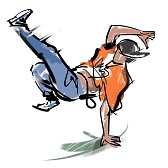 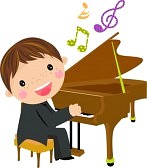 FOR TALENT.THIS IS A JACKPOT TITLE.WINNERS RECIEVE LARGE CROWN, EMBROIDEREDRHINESTONE SASH & CASHDOLL PAGEANTDOUBLE CROWNABLETHIS IS AN EXTRA EVENT FOR CONTESTANT AND THIER 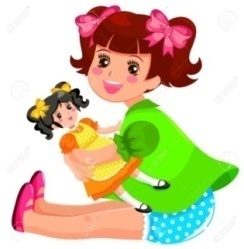 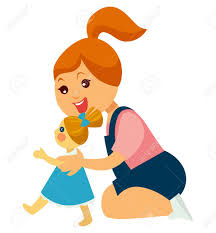 FAVORITE DOLL!!! THE DOLL WILL RECEIVE A MATHCING SASH & CROWN.THERE WILL BE ONE DOLLWINNER IN EACH MINI AGE BREAKDOWN & ELITE.  THEY WILL WIN JACKPOT CASH ON STAGE. Be creative and have fun with this event.PAJAMA PAGEANTDOUBLE CROWNABLEEACH CHILD WILL HAVE A CHANCE TO PRACTICE BEAUTY ROUTINE ON STAGE IN PJs. IT IS A CROWN ALL EVENT WITH NO WINNERS. EACH CONTESTANT 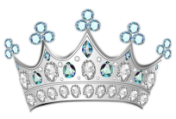 WILL RECEIVE A CROWN & 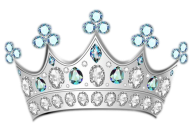 SCORE SHEETS BACK FROM 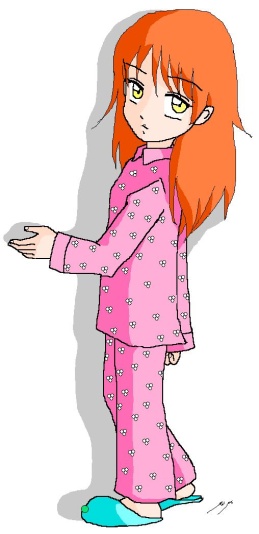 JUDGES.  ONLY MODELING, PERSOONALITY, POISE & 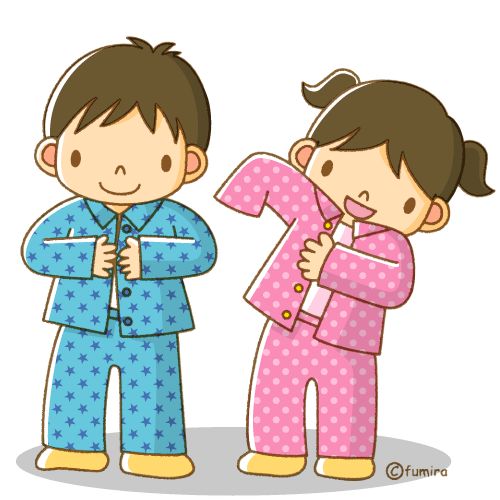 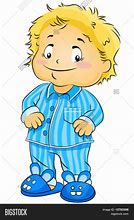 PROJECTION WILL BE JUDGEDOPTIONAL NON STAGE EVENTSCOVER GIRLEACH CONTESTANT CAN CHOOSE TO ENTER A PHOTO FOR COVER GIRL. IT IS A PHOTO CONTEST WHERE THE WINNER WILL RECEIVE FRONT COVER OF PROGRAM BOOK, LARGE CROWN, RHINESTONE SASH AND $1000 CASH ON STAGE. EXTRA PHOTOS UP TO 10 CAN BE ENTERED FOR COVER GIRL.AD QUEEN/SPONSORSHIPCONTESTANTS CAN SALE ADS FOR PROGRAM BOOK TO PAY FOR FEES & PAGEANT EXPENSES.  LMC IS A NON PROFIT BUSINESS & HAS A 501C3 THAT CAN BE USED AS A CHARITABLE CONTRIBUTION ON TAXES.FULL PAGE COLOR AD IS $200HALF PAGE COLOR AD IS $100DEADLINE FOR ADS/COVER GIRL/PAYMENTS & BANQUETS IS AUGUST 20TH AT MIDNIGHT!!!WINNER WILL RECIEVE: $1500 /BEAUTIFUL  AB CROWNN/EMBROIDERED JACKPOT SASH & PHTO ON BACK OF PROGRAM BOOK!5 FULL PAGE ADS ($1000) =MANDATORY FEES & ADULT BANQUET 	8 FULL PAGE ADS ($1600) =ALL FEES EXCEPT JACKPOTS10 FULL PAGE ADS ($2000) =ALL FEES & JACKPOTS12 FULL PAGE ADS ($2400) = ALL FEES/JACKPOTS/ HAIR & MAKE UP15 FULL PAGE ADS ($3000) = ALL FEES, HAIR/MAKEUP & HOTEL STAY POSTER CONTEST4 POSTER CONTEST1 Glitz Poster Winner1 Natural Poster Winner1 Print Model Poster Winner1 Royalty Poster WinnerPoster contest are $50 to enter each category and $10 each extra photo. Jackpot Cash and Large Canvas of winning picture on stage.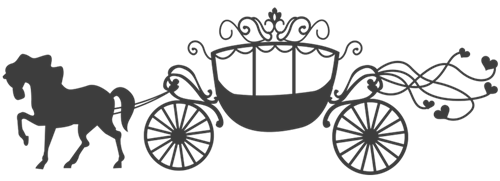 JACKPOT TITLESNOT DOUBLE CROWNABLE STAR						SUPER STARGRAND 					GRANDSUPREME			SUPREMETHESE ARE OPTIONAL JACKPOT TITLES WITH A SHOT AT A HIGHER TITLE.  THIS TITLE IS PULLED BY SUPREME SCORE AFTER ULTIMATES & GRANDS & BEFORE MINI GRANDS. MUST ENTER TO WIN.JACKPOT TITLESDOUBLE CROWNABLETHERE WILL A GLITZ/NATURAL/ELITE WINNER IN EACH OF THE FOLLOWING DOUBLE CROWNABLE JACKPOTFACE JACKPOT SUPREMEDOUBLE CROWNABLECash jackpot based completely on FACIAL BEAUTY. Winner will receive Specialty Crown, Rhinestone Sash & Cash!!OVERALL PERSONALITYDOUBLE CROWNABLECash jackpot based completely on PERSONALITY. Winner will receive Specialty Crown, Rhinestone Sash & Cash!!OVERALL PHOTOGENICDOUBLE CROWNABLECash jackpot based completely onPHOTO score.  Winner will receiveSpecialty crown, Rhinestone Sash & Cash!!OVERALL OUTFIT OF CHOICEDOUBLE CROWNABLECash jackpot based on highest OOC score. Winner will receive Specialty Crown, Rhinestone Sash & Cash!!GRAND TALENT WINNERDOUBLE CROWNABLECash jackpot based on highest TALENT score. Winner will receive Specialty Crown, Rhinestone Sash & Cash!!Score Sheets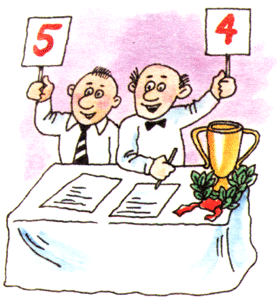 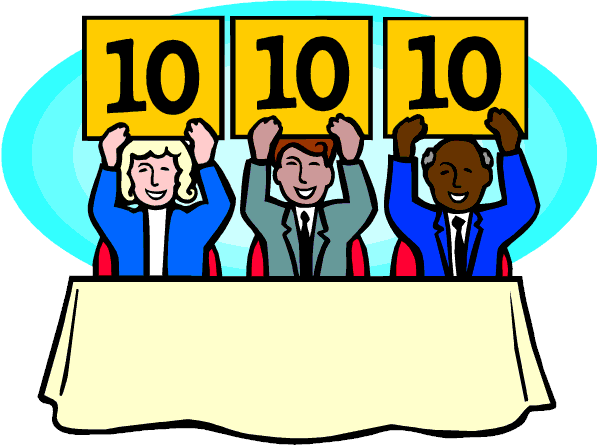 Beauty ScoreFacial Beauty	1-25Personality 	1-10Appearance   	 1-10Poise		  	 1-10Modeling		1-10Projection	   	1-10Total Possible Score of 75 x 3 judges =225FAIRYTALE/EXTRA OOCFacial Beauty	1-10		Personality 	1-25	Appearance    	1-10 			Poise		   	1-10Modeling		1-10		Projection	   	1-10Total Possible Score of 75 x 3 judges =225Photo ScoreEye Contact 			1-25			Clarity				1-25 Photogenic Quality	1-25Total Possible Score of 75 x 3 judges =225Supreme ScoreBeauty Score + Highest OOC Score + Photo ScoreTotal Possible Supreme Score = 675Beauty/OOC/Photo scores are added together x3 judges to make supreme score.  Titles are then pulled by Supreme Score for Ultimate/Grand/ Mini Grand. Star and Super Star are pulled out of those entered before Mini Grands are pulled.  Then Most Beautiful is pulled by facial beauty score/ Personality by personality score/ Photo by photo score/ and Model by model score.  Then Division Queens are pulled by Supreme score followed by Division Beauty and then Princess.TalentDifficulty Level   	1-25Appearance       		1-25 		Entertainment   	1-25Total Possible Score of 	75 x 3 judges =225MANDATORY FEESMANDATORY FEE				$400INCLUDES BEAUTY/OOC/1 PHOTO/BANQUET FOR CONTESTANT/1 ADULT ARMBAND FOR CHAPERONE SYBLING FEE						$200INCLUDES BEAUTY/OOC/1 PHOTO/BANQUET FOR CONTESTANTADULT BANQUET 				$100INCLUDES PIZZA PARTY & PRINCESS BANQUET. MUST BE PAID BY 8/20/21CHILD BANQUET 				$50INCLUDES PIZZA PARTY & PRINCESS BANQUET MUST BE PAID BY 8/20/21ADULT ARMBAND				$50ADMISSION TO PAGEANT EVENTS & CROWNING. CAN BE PURCHASED AT DOORCHILD ARMBAND 				$20ADMISSION TO PAGEANT EVENTS & CROWNING. CAN BE PURCHASED AT DOOROPTIONAL FEESDIVISIONAL OPTIONALS	$50INCLUDES MOST BEAUTIFUL (HANDSOME)/BEST HAIR/BEST EYES/BEST SMILE/BEST PERSONALITY/BEST PHOTO/& DIVISIONAL TALENT AWARDED IN EACH AGE GROUP.EXTRA OOC							$50REPLACEMENT SCORE FOR OOC. HIGHEST SCORE ADDED INTO SUPREME SCORE.UNLIMITED PHOTOS		$50PHOTOS ARE $10 EACH EXTRA. 15 PHOTOS MAX.COVER GIRL						$501 PHOTO INCLUDED $25 EXTRA A PHOTO.AD QUEEN		HALF PAGE							$200FULL PAGE							$100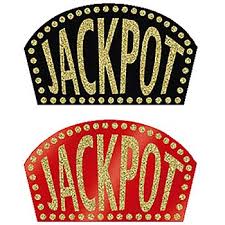 OPTIONAL FEESSTAR GRAND SUPREME								$50SUPER STAR GRAND SUPREME								$50FACE JACKPOT SUPREME								$50PERSONALITY JACKPOT				SUPREME								$50									OOC JACKPOT SUPREME								$50PHOTO JACKPOT SUPREME								$50CENTERFOLD							$50PRINT MODEL PHOTO CONTEST .WINNER WINS CENTERPAGE OF BOOK& CASH. $10 FOR EXTRA PHOTO ENTRY. PROGRAM BOOK					$25PAJAMA PAGEANT				$50INCLUDES CROWN/PRACTICE ON STAGE/JUDGES FEEDBACK ON SCHORE SHEETSDOLL PAGEANT						$50INCLUDES DOLL CROWN & SASH ON STAGEREIGNING ROYALTY GIFTSEACH CONTESTANT IS REQUIRED TO BRING 4 $25 GIFTS NOT INCLUDING BAG OR GIFT WRAP PLEASE. GIFT CARDS ARE WELCOME & WILL BE CHECKED AT REGISTRATION.PLACE ON GIFT TAG TO: Girl/boy/elite & AgeFrom: your name & ageNATURAL CONTESTANTS0-6 years old buy					 0-7 years old buyGIFT FOR YOUR AGE GROUP		        GIFT FOR YOUR AGE GROUPGIFT card FOR 8 YEAR OLD GIRL	        GIFT CARD FOR 16 YEAR OLD GIRLGIFTCARD FOR 12 YEAR OLD GIRL         GIFT CARD FOR 16 YEAR OLD GIRLGIFT CARD FOR 16 YEAR OLD GIRL       GIFT CARD FOR 16 YEAR OLD GIRLGlitz CONTESTANTS0-6 years old buy					 0-7 years old buyGIFT FOR YOUR AGE GROUP		      GIFT FOR YOUR AGE GROUPGIFT FOR 2 YEAR OLD GIRL		      GIFT FOR 10 YEAR OLD GIRLGIFT FOR 8 YEAR OLD GIRL         	      GIFT card FOR 14 YEAR OLD GIRLGIFT FOR 16 YEAR OLD GIRL		      GIFT card FOR 19 YEAR OLD GIRLBoy CONTESTANTS					 Elite CONTESTANTSGIFT FOR YOUR AGE GROUP 			GIFT FOR YOUR AGE GROUPGIFT FOR 13 YEAR OLD boy			GIFT card FOR miss eliteGIFT FOR 12 YEAR OLD boy			GIFT card FOR miss eliteGIFT FOR 13YEAR OLD GIRL			GIFT card FOR ms elite	You must bring gifts & printed photos to registration or you will have to pick remaining appointment time to register.Remember when it’s your contestants time to shine they will be showered in gifts like our deserving royalty.TENATIVE SCHEDULE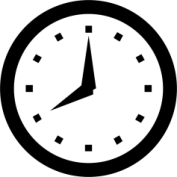 REGISTRATION IS BY APPOINTMENT ONLY Thursday, September 16th, 2021Early REGISTRATION	10am-10pmFriday, September 17th, 2021REGISTRATION IS BY APPOINTMENT ONLY 0-4 years old			8am-10amBoys					10am-11AM5-12 years old			noon-2pm13+ years old			2pm-4pmPizza party 				6pm-9pmPajama pageant			7-8PMLate registration		9-11pmSATURDAY, September 18th, 2021One point will be deducted from each judge if you are late to lineupLineup will be judged during beautyWe will do a parade of gowns before each age division0-23 months Beauty		9am 2 year old Beauty 		9:15amBOYS Beauty				9:30am3-4 BEAUTY				9:45am0-23 months FAIRYTALE	10am2 year old FAIRYTALE		10:15amBoys FAIRYTALE			10:30am3-4 FAIRYTALE			10:45AM0-23 MTH Extra OOC		11am2 Y Extra OOC  			11:15amBoys Extra OOC 			11:30am3-4 Y Extra OOC			11:45amNOON-12:30				LUNCH BREAKSATURDAY, September 18th, 2021One point will be deducted from each judge if you are late to lineupLineup will be judged during beautyWe will do a parade of gowns before each age division5-6 BEAUTY				12:30PM7-9 Beauty				12:45PM10-12 Beauty			1PM13-15 BEAUTY			1:15PM16-18 Beauty			1:30pmMiss/ms elite beauty		1:45PM5-6 FAIRYTALE			2PM7-9 FAIRYTALE			2:15PM10-12 FAIRYTALE		 	2:30pm13-15 FAIRYTALE			2:45pm16-18 FAIRYTALE			3PMMiss/MS elite FAIRYTALE	3:15PM5-9 Extra OOC 			3:30pm		10-15 Extra OOC			3:45pm13-18 Extra OOC			4pmELITE Extra OOC 			4:15pm4:30PM-7PM	DINNER BREAK (clear ballroom)PRINCESS banquet 		7pm-10:30pm0-9 year old talent		7:15PM10 & up talent				7:45PMSunday morning, September 19th, 2021Doll pageant 0-4			8:00amDoll pageant boys/5-9	8:30amDoll pageant 10 & up		9am9AM to 11Am Tabulation ballrooms must be clearedCrowning				11AM=1PMREIGNING ROYALTY REQUIREMENTSREIGNING ROYALTY (ULTIMATES, GRANDS, & QUEEN OF QUEENS ARE REQUIRED TO REIGN AT STATE 2022, which includes staying at hotel Friday-Sunday & PERFORMING ASSIGNED DUTIES BY DIRECTOR.  DIRECTOR WILL PAY FOR rooms DURING pageant.  If you will not need a room, & can be present at 8am every morning please let director know. You are required to SHARE ROOM WITH ANOTHER ROYALTY if DIRECTOR IS PAYING FOR your room Friday-Sunday.  If you wish to have your own room you must pay for your room and half will be reimbursed. Rr must attend royalty photo shoot with cambrie dtbd. RR WILL ALSO BRING GOOD LUCK GIFTS TO PUT IN GOODIE BAGS FOR EACH CONTESTANT. DIRECTOR WILL MESSAGE 1 WEEK BEFORE PAGEANT TO GIVE CONTESTANT COUNT. ALL Rr THAT FUFILL THEIR REIGN WILL RECEIVE CASH BACK ON STAGE (HALF OF WHAT THEIR CURRENT TITLE WINS), A PERSONALIZED JACKET.  $150 VALUE & RECEIVE ALL GIFTS FROM CONTESTANTS AT PAGEANT WHEN GIVING UP TITLE.Please REGISTER ON WEBSITE.  WWW.LITTLEMISSCOLORADO.COMALL $200 DEPOSITS ARE DUE AUGUST 10th. Late fees added after due date of $25 per week!!!Remaining Entry & photo contest fees due by august 20th. All banquets for chaperone & added gust are due by Aug 20th All jackpots, optional add ons are due in cash at registrationProgram photos/ads/photo contest (poster & cover girl) are all due by august 20th midnight! 